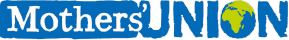 Transformation – Now!Bible Reflection: Isaiah 65:17 - 25New heavens and a new earthThis passage gives a picture of Gods intention for the kingdom of God to be about the whole of life – not just our spiritual life but our overall wellbeing in terms of how we relate to one another, exist as a community of mutual support and also have livelihoods that provide an income and sense of purpose and wellbeing. The themes of joy and life and just reward for labour shine through this passage. It is unrealistic to think we can find the perfect community but we can aspire to some of the key elements of this vision.Read the passage and watch the film of Isaiah 65: 17 - 25 – New heavens and a new earth on YouTube: https://youtu.be/sTyR5eQze4UWhat aspects of this vision would you like to see as a reality in your own community?What might your Mothers' Union group do to bring this about?